社會工作局培訓課程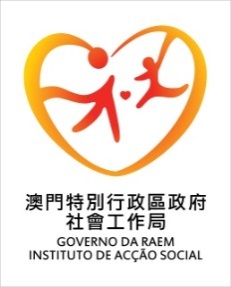 【完】課程名稱：保護兒童基本訓練課程 （澳門前線人員實務分享）課程編號：IAS/DEP/NGO008/2019課程目的：讓參加者掌握現時本澳處理懷疑家暴兒童個案的程序及介入方法提升本澳相關專業人員在識別、評估、介入家暴兒童個案的基本知識及處理技巧促使相關單位在處理懷疑家暴兒童個案上能凝聚共識，以達至良好的協作效果課程內容：本澳法律顧問、社工及醫護前線人員實務分享介紹本澳保護受家暴傷害兒童的法例社工處理懷疑家暴兒童個案的程序及實務經驗分享如何以醫學角度識別受虐待的兒童身體徵象/醫療檢查認識被虐兒童的心理反應和特徵掌握為被虐兒童提供輔導時的基本態度和技巧對　　象：本澳負責處理家暴個案的相關專業人員（警務人員、社會工作者、臨床心理學家、心理輔導員、教育工作者及醫護人員等）名　　額：約400名舉行日期：2019年6月22日（星期六）時　　間：10:00-13:00、14:30-17:30總 課 時：6小時講者：社工局人員：陳耀虹女士、曾慶遠先生、盧家泉先生衛生局人員：黃鳳欣兒科醫生、梁仲慈心理治療師上課地點：澳門白朗古將軍大馬路646號澳門街坊會聯合總會大樓六樓禮堂授課語言：廣東話證　　書：出席率達100%可獲由本局發出之證書報名方法：-	社工局員工透過內聯網報名（員工於報名前應先獲得直屬主管同意）-	公共部門填妥報名表以公函回覆並傳真至2835 5279予本局專業發展及計劃處；-	醫療機構填妥報名表傳真至2835 5279予本局專業發展及計劃處；-	民間社會服務機構員工填妥報名表交社工局社區協作處。截止報名日期：2019年6月6日（星期四）*備註：為支持環保，請參加者自備飲用水